Frecuencia o pulso cardiacoMis queridos niños aprenderemos algo fundamental, que nos podrá servir incluso para salvar vidas y entregar datos de suma importancia en momentos precisos, es el pulso cardiaco.¿Qué es el pulso y la frecuencia Cardiaca?La frecuencia cardíaca es la cantidad de veces que el corazón late durante un minuto. ... El pulso a menudo se confunde con la frecuencia cardíaca, pero se refiere a las veces por minuto que se expanden y contraen las arterias en respuesta al bombeo del corazónLa frecuencia la podemos usar como medidor de la intensidad del ejercicio, es decir que nivel esfuerzo estamos realizando.A continuación una tabla con las frecuencias cardiacas según el estado de la persona.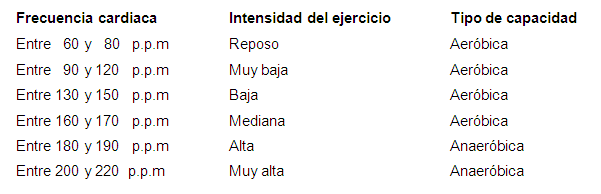 p.p.m: Pulsaciones Por Minuto.Existen muchos puntos donde se puede medir el pulso, estos son:Carótida.Radial Pedial.Humeral.Tibial.Femoral.PoplíteoA continuación imágenes de cada una de ellas.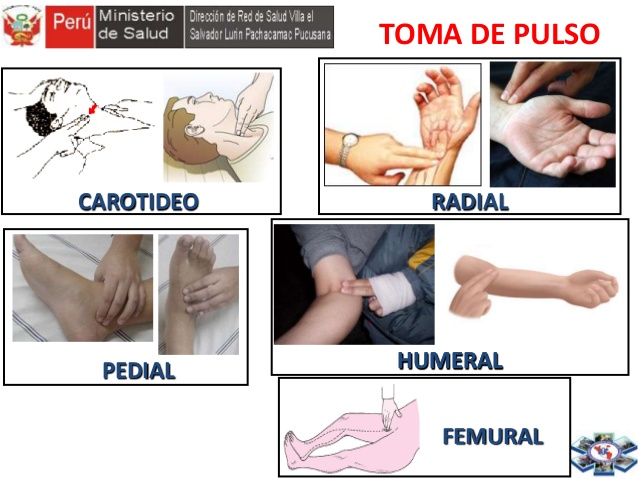 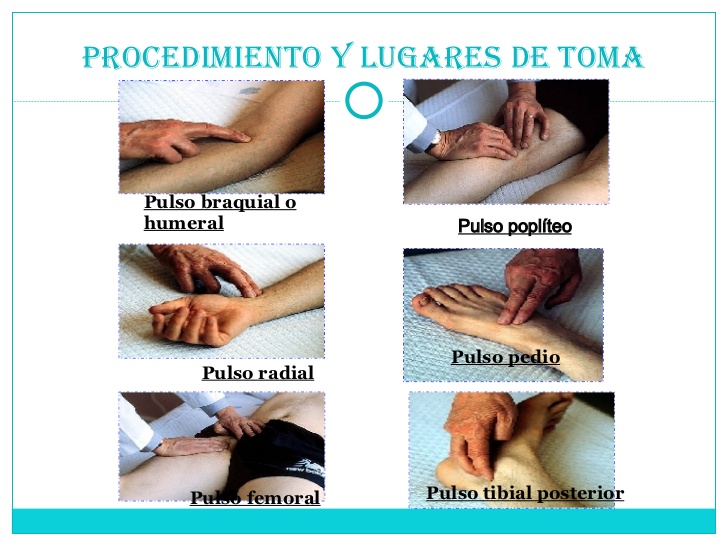 Para nosotros solo practicaremos dos de ellas, la carótida y radial, lee con atención como, donde se deben ubicar los dedos.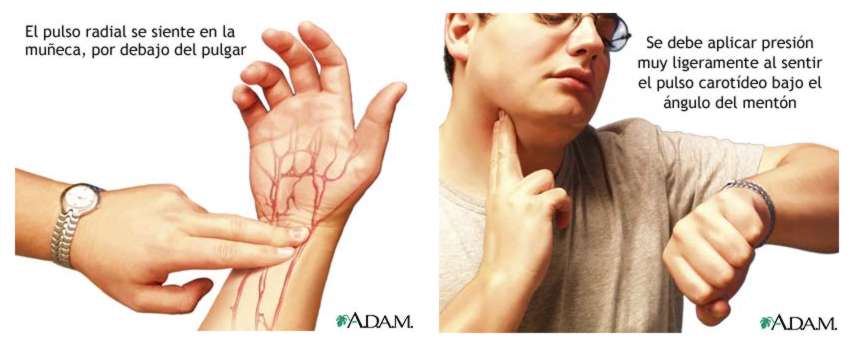 Recuerda que en clases del  día jueves las realizaremos para tus dudas e inquietudes.Para ese día necesito que estés con ropa cómoda y zapatillas, tener a mano lápiz y tu cuaderno de la asignatura, agua para hidratarte y un espacio adecuado para poder moverte.Luego al término realizaremos un juego de despidida. No olvides anotar tus consultas para realizar en clases.Nos vemos..abrazos.